PROJECTS OF SPECIAL MERIT AWARD2022 APPLICATION FORMOVI annually recognizes outstanding new and long-standing projects from member support groups throughout North America.  Projects in which volunteers have been intimately involved in the conception and implementation, and which are designed to educate, build audience, support the many facets of a company’s work and attract and train volunteers need to be applauded and shared.Project Title: _______________________________________________________Name of OVI Group Member: ________________________________________Primary ContactName: _______________________________________________________Address: ______________________________________________________Telephone: _________________ E-Mail: ___________________________ Project Chairman Name: _______________________________________________________Address: ______________________________________________________Telephone: ___________________ E-Mail: _________________________This project was done in support of which opera company, educational institution or community organization _________________________________________Application forms are due February 1, 2022. March 1, 2022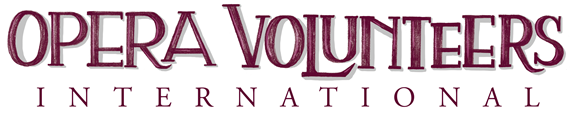 PROJECT DESCRIPTIONProject Type Advocacy _____ Artist Support _____ Audience Development _____ Education _____ Fundraising _____ Organization/Training _____ Communication_____
Was this project a one-time event _______or one that has been repeated ________ times? Is this project ongoing__________?Goals of the ProjectDescribe the Project (Include the number of volunteers involved, time it took to plan and execute, role of the opera company and any additional professional assistance.  Please use additional pages if needed) Funding Information (Include all costs, underwriting, profit, etc.) How did you publicize and promote this project?Application forms are due February 1, 2022.  March 1, 2022PLANNING AND ORGANIZATIONRESULTS How well did the project meet your goals? What unexpected problems did you encounter? What changes or suggestions would you make to improve the project? PRIMARY CONTACT SIGNATURE: ___________________________________________________________________________ E-Mail address: _________________________________Telephone: ___________________ Date _____________________________________________________ Mail or email the completed application to:Sandra Pelfrey3307 Lometa DriveAmarillo, TX 79109 806-359-5569 or 806-236-2247sandralpelfrey@gmail.comApplication forms are due February 1, 2022.  March 1, 2022PUBLICITY INFORMATION OVI would like to help you spread the word about your project.  To whom should we send a brief press release?YOUR ORGANIZATION’S PUBLICITY CHAIR __________________________________EMAIL_____________________________________________________________________OrNAME OF PUBLICATION_______________________________________________________ EMAIL_______________________________________________________________________ADDRESS OF PUBLICATION___________________________________________________ NAME OF CONTACT PERSON AT PUBLICATION_________________________________ EMAIL ADDRESS OF CONTACT PERSON AT PUBLICATION_______________________ TELEPHONE NUMBER OF CONTACT PERSON AT PUBLICATION___________________ Application forms are due February 1, 2022.  March 1, 2022